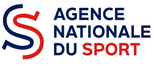 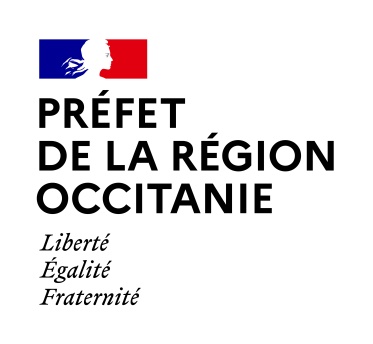 Les référents des services déconcentrés de l’Etat en Occitanie en 2022Les référents emplois - ProfessionnalisationLes référents Aisance aquatique – J’apprends à nagerLes référents SRAVServiceRéférent(e)Adresse @TéléphoneSDJES Ariège Alexandra MERIGOTalexandra.merigot@ac-toulouse.fr 07 86 63 86 49SDJES Aude Sylvain CRISMANOVICHsylvain.crismanovich@ac-montpellier.fr04 34 42 91 73SDJES Aveyron Brigitte MONTERObrigitte.montero@ac-toulouse.fr 05 67 76 53 41SDJES Gard Laurent HOFERlaurent.hofer@gard.gouv.fr04 30 08 61 63SDJES Haute-Garonne Jacques ROISINjacques.roisin@ac-toulouse.fr05 34 41 73 38SDJES Gers Pascale CORBILLEpascale.corbille@ac-toulouse.fr 07 85 49 46 91SDJES Hérault Stéphane LIGERStephane.liger@ac-montpellier.fr  04 48 18 40 17SDJES Lot Cédric BOURRICAUDcedric.bourricaud@ac-toulouse.fr 06 70 38 53 86SDJES Lozère Gwénolé LE GOUEgwenole.le-goue-sinquin@ac-montpellier.fr04 30 43 51 90SDJES Hautes-PyrénéesFrançoise BENOITfrancoise.benoit@ac-toulouse.fr 06 29 48 80 97SDJES Pyrénées orientales Patrick WOZNIACKpatrick.wozniack@ac-montpellier.fr 04 11 64 23 4206 86 90 65 65SDJES TarnFlorence LANDEMAINEsdjes81-ans@ac-toulouse.fr05 67 76 59 29SDJES Tarn-et-Garonne Patrick BASTIDEpatrick.bastide@ac-toulouse.fr 05 67 76 59 41DRAJES OccitanieCyrille PERROCHIAcyrille.perrochia@région-academique-occitanie.fr 06 25 50 41 65SDJES Ariège Alexandra MERIGOTalexandra.merigot@ac-toulouse.fr 07 86 63 86 49SDJES Aude Benoit LEROUXbenoit.leroux@ac-montpellier.fr06 13 65 32 53SDJES Aveyron Brigitte MONTERObrigitte.montero@ac-toulouse.fr05 67 76 53 41SDJES Gard Laurent HOFERlaurent.hofer@gard.gouv.fr04 30 08 61 63SDJES Haute-Garonne Philippe MIGEONphilippe.migeon@ac-toulouse.fr 05 36 25 86 33SDJES Gers Pascale CORBILLEpascale.corbille@ac-toulouse.fr 07 85 49 46 91SDJES Hérault Stéphane LIGER stephane.liger@ac-montpellier.fr 04 48 18 40 17SDJES Lot Cédric BOURRICAUDcedric.bourricaud@ac-toulouse.fr 06 70 38 53 86SDJES Lozère Gwénolé LE GOUEgwenole.le-goue-sinquin@ac-montpellier.fr04 30 43 51 90SDJES Hautes-PyrénéesBoris LAURINEboris.laurine@ac-toulouse.fr 06 29 48 81 08SDJES Pyrénées orientalesPatrick WOZNIACKpatrick.wozniack@ac-montpellier.fr 04 11 64 23 42 06 86 90 65 65SDJES TarnFlorence LANDEMAINEsdjes81-ans@ac-toulouse.fr05 67 76 59 29SDJES Tarn-et-Garonne Patrick BASTIDEpatrick.bastide@ac-toulouse.fr 05 67 76 59 41DRAJES OccitanieCyrille PERROCHIAcyrille.perrochia@region-academique-occitanie.fr06 25 50 41 65SDJES Ariège Arnaud VILLEMUSarnaud.villemus@ac-toulouse.fr 06 27 16 82 26SDJES Aude Mathieu MERCIERmathieu.mercier@ac-montpellier.fr04 34 42 91 73SDJES Aveyron Brigitte MONTERObrigitte.montero@ac-toulouse.fr05 67 76 53 41SDJES Gard Laurent HOFERlaurent.hofer@gard.gouv.fr04 30 08 61 63SDJES Haute-Garonne Philippe MIGEONphilippe.migeon@ac-toulouse.fr 05 36 25 86 33SDJES Gers Pascale CORBILLEpascale.corbille@ac-toulouse.fr 07 85 49 46 91SDJES Hérault Guillaume DECHAVANNEGuillaume.dechavanne@ac-montpellier.fr  04 48 18 40 15SDJES Lot Cédric BOURRICAUDcedric.bourricaud@ac-toulouse.fr 06 70 38 53 86SDJES Lozère Patrick CHARRONpatrick.charron@ac-montpellier.fr04 30 43 51 85SDJES Hautes-PyrénéesFrançoise BENOÎTfrancoise.benoit@ac-toulouse.fr 06 29 48 80 97SDJES Pyrénées orientales Patrick WOZNIACKpatrick.wozniack@ac-montpellier.fr 04 11 64 23 4206 86 90 65 65 SDJES TarnHermine BROUTINHermine.broutin@ac-toulouse.fr05 67 76 59 33SDJES Tarn-et-Garonne Patrick BASTIDEpatrick.bastide@ac-toulouse.fr 05 67 76 59 41DRAJES OccitanieKévin MANSIONkevin.mansion@ac-toulouse.fr 05 36 25 86 23DRAJES OccitanieFrédéric SCHULERfrederic.schuler@ac-toulouse.fr 05 36 25 86 29SDJES Ariège Alexandra MERIGOTalexandra.merigot@ac-toulouse.fr 07 86 63 86 49SDJES Aude Mathieu MERCIERmathieu.mercier@ac-montpellier.fr04 34 42 91 73SDJES Aveyron Cyril GRANIERcyril.granier@ac-toulouse.fr05 67 76 53 49SDJES Gard Laurent HOFERlaurent.hofer@gard.gouv.fr04 30 08 61 63SDJES Haute-Garonne Jacques ROISINjacques.roisin@ac-toulouse.fr05 34 41 73 38SDJES Gers Clément ADAMClement.adam@ac-toulouse.fr06 84 74 69 98SDJES Hérault Michel VIDALMichel.vidal@ac-montpellier.fr04 48 18 40 16SDJES Lot Bernard LOBELBernard.lobel@ac-toulouse.fr06 13 19 59 54SDJES Lozère Patrick CHARRONpatrick.charron@ac-montpellier.fr04 30 43 51 85SDJES Hautes-PyrénéesRémy CAZENAVERemy.cazenave@ac-toulouse.fr06 29 48 80 92SDJES Pyrénées orientales Patrick WOZNIACKpatrick.wozniack@ac-montpellier.fr 04 11 64 23 4206 86 90 65 65SDJES TarnHermine BROUTINHermine.broutin@ac-toulouse.fr05 67 76 59 33SDJES Tarn-et-Garonne Patrick BASTIDEpatrick.bastide@ac-toulouse.fr 05 67 76 59 41